                                                                                                                         Łysomice, dnia  … ……… 20… r.…………………………………………                    ( imię i nazwisko ) …………………………………………                   (adres zamieszkania ) ………………………………………..                    (numer telefonu)                                                                                                       Wójt Gminy Łysomice Wniosekw sprawie dowozu dziecka/ucznia niepełnosprawnegodo przedszkola /szkoły/ośrodkaProszę o (odpowiednie zakreślić - a lub b)zwrot kosztów dowozu dziecka i rodzica prywatnym samochodem osobowym na trasie:- miejsce zamieszkania – szkoła/przedszkole/ośrodek - miejsce zamieszkania,- miejsce zamieszkania - szkoła/przedszkole/ośrodek - miejsce pracy rodzica - miejsce zamieszkania,b) objęcie dowozem mojego niepełnosprawnego dziecka dowozem zorganizowanymI. Dane dziecka:……………………………………………………………………........................(imię i nazwisko)…………………………………………………………………………………….(data i miejsce urodzenia)…………………………………………………………………………………….. (adres zamieszkania)………………………………………………………………………………………………….…………………………………………………………………………………………………..(Pełna nazwa oraz adres przedszkola/szkoły /ośrodka, do której dziecko uczęszcza lub będzie uczęszczało)Klasa …………………..                                              Rok szkolny…………/…………….II. Dane o miejscu pracy rodzica w przypadku, gdy rodzic łączy dowóz dziecka z   dojazdem do pracy…………………………………………………………………………………………………...…………………………………………………………………………………………………...III. Dokumenty dołączone do wniosku:1. Aktualne orzeczenie poradni psychologiczno-pedagogicznej o potrzebie kształcenia specjalnego,2. Skierowanie dziecka do kształcenia specjalnego w danym /przedszkolu/szkole/ośrodku lub jeśli nie posiada skierowania - zaświadczenie potwierdzające przyjęcie /uczęszczanie dziecka do przedszkola/szkoły/ośrodka,3. Ksero dowodu rejestracyjnego samochodu, którym dziecko będzie dowożone.IV. Oświadczenie wnioskodawcy:Oświadczam, żewszystkie dane we wniosku są zgodne z prawdąprzyjąłem /przyjęłam do wiadomości, że podane we wniosku informacje będą kontrolowane.                                                                                                          …………………………….	(podpis wnioskodawcy)OBOWIĄZEK INFORMACYJNY Na podstawie art. 13 ust. 1 i 2 Rozporządzenia Parlamentu Europejskiego i Rady (UE) 2016/679 z 27 kwietnia 2016 r. w sprawie ochrony osób fizycznych w związku z  przetwarzaniem danych osobowych i w sprawie swobodnego przepływu takich danych oraz uchylenia dyrektywy 95/46/WE (Dz.U.UE.L. z 2016r. Nr 119, s.1 ze zm.) - dalej: „RODO” informuję, że:Administratorem Państwa danych jest Urząd Gminy Łysomice, ul. Warszawska 8, 87-148 Łysomice, tel. 56 678 32 22;Administrator wyznaczył Inspektora Ochrony Danych, z którym mogą się Państwo kontaktować we wszystkich sprawach dotyczących przetwarzania danych osobowych za pośrednictwem adresu email: inspektor@cbi24.pl lub pisemnie na adres Administratora.Państwa dane osobowe będą przetwarzane w celu zapewnienia bezpłatnego transportu i  opieki w czasie przewozu do przedszkola, oddziału przedszkolnego w szkole podstawowej, innej formy wychowania przedszkolnego, szkoły, ośrodka rewalidacyjno-wychowawczego dzieci i uczniów niepełnosprawnych oraz zwrotu kosztów przewozu dzieci, młodzieży i uczniów niepełnosprawnych oraz rodziców/opiekunów prawnych. Podstawą prawną przetwarzania Państwa danych osobowych jest ustawa z dnia 14  grudnia 2016 r. Prawo oświatowe.Państwa dane osobowe będą przetwarzane przez okres niezbędny do realizacji ww. celu z uwzględnieniem okresów przechowywania określonych w przepisach szczególnych, 
w tym przepisów archiwalnych. Państwa dane nie będą przetwarzane w sposób zautomatyzowany, w tym nie będą podlegać profilowaniu.Państwa dane osobowych nie będą przekazywane poza Europejski Obszar Gospodarczy (obejmujący Unię Europejską, Norwegię, Liechtenstein i Islandię).W związku z przetwarzaniem Państwa danych osobowych, przysługują Państwu następujące prawa:prawo dostępu do swoich danych oraz otrzymania ich kopii;prawo do sprostowania (poprawiania) swoich danych osobowych;prawo do ograniczenia przetwarzania danych osobowych;prawo wniesienia skargi do Prezesa Urzędu Ochrony Danych Osobowych 
(ul. Stawki 2, 00-193 Warszawa), w sytuacji, gdy uzna Pani/Pan, że przetwarzanie danych osobowych narusza przepisy ogólnego rozporządzenia o ochronie danych osobowych (RODO);Podanie przez Państwa danych osobowych jest obowiązkowe. Nieprzekazanie danych skutkować będzie brakiem realizacji celu, o którym mowa w punkcie 3.(Data i podpis rodzica/opiekuna prawnego)Umowa nr ....20...U
Zawarta w dniu … ….. 20… r. w Łysomicach, pomiędzy:Gminą Łysomice, reprezentowaną przez Wójta Gminy Łysomice - Piotra Kowala przy kontrasygnacie Skarbnika Gminy – Moniki Szczypskiej
a Panią/Panem ……………………………. - prawnym opiekunem dziecka niepełnosprawnego, zamieszkałą/ym w ………………………………………………………..,dotycząca: zwrotu kosztów dowozu dziecka/ucznia – ……………………………… do przedszkola/szkoły/ośrodka w ……………...., przy ul. ……….……………, w celu realizacji obowiązku …………………………….§ 1Gmina Łysomice realizując obowiązek wynikający z art. 32 ust. 6 oraz art. 39 ust.4 ustawy z  dnia 14 grudnia 2016 r. Prawo oświatowe (Dz. U. z 2020 r. poz. 910 z późn. zm.) w  zakresie zapewnienie dowożenia i opieki dziecka/ucznia niepełnosprawnego (imię i  nazwisko), nazwa i  adres placówki ………………………………………. .…………………………………………………………………………………………………., powierza ten obowiązek Rodzicowi Panu/Pani ……………………………………………… zamieszkałemu/ej (miejsce zamieszkania)………………………………………………., który/a bierze za dowożenie pełną odpowiedzialność.§ 2Rodzic oświadcza, że: 1. jest właścicielem samochodu osobowego marki …………………………… z silnikiem diesel/benzyna/gaz* o pojemności  …….cm ³, rok produkcji:……………, 2. będzie wykorzystywał własny samochód do przewożenia dziecka niepełnosprawnego…………...................................zamieszkałego……………………………. do przedszkola/szkoły/ośrodka drogami publicznymi na trasie:a) miejsce zamieszkania - szkoła/przedszkole/ośrodek - miejsce zamieszkania i z powrotem,b) miejsce zamieszkania – szkoła/przedszkole/ośrodek - miejsce pracy – miejsce zamieszkania i z powrotem**,biorąc za nie odpowiedzialność i opiekując się nim w czasie przewozu,3. oświadcza, że liczba kilometrów z miejsca zamieszkania Rodzica do miejsca pracy i  z  powrotem (bez dowozu dziecka do szkoły) wynosi …………….km dziennie.4.oświadcza, że liczba kilometrów z miejsca zamieszkania Rodzica do przedszkola/szkoły/ ośrodka i z powrotem wynosi …………….km dziennie.* - podkreśl właściwe,**  - podkreśl a) jeśli dowóz dziecka nie jest na trasie do miejsca pracy lub b) jeśli część lub cała trasa dowozu dziecka pokrywa się z trasą dojazdu do pracy.5. posiada ważne ubezpieczenie NW i OC na czas transportu dziecka niepełnosprawnego.§ 31. Rodzic ponosi wszelką odpowiedzialność za ewentualne szkody wynikające z wypadków lub wszelkiego rodzaju zdarzeń wynikłych w czasie dowożenia i opieki nad uczniem.2. Obowiązkiem Rodzica jest zapewnienie właściwego stanu technicznego pojazdu, którym przewożone będzie dziecko niepełnosprawne.3. Gmina nie bierze odpowiedzialności za wypadki i zdarzenia jakiegokolwiek typu, w  wyniku których nastąpi w szczególności szkoda materialna, uszkodzenie ciała czy śmierć, spowodowana działalnością opiekuna lub osób trzecich. § 4Odległość pomiędzy miejscem zamieszkania, a przedszkolem/szkołą/ośrodkiem wynosi …………… km.§ 51. Zwrot kosztów przejazdu na trasie, o której mowa w § 2 pkt 2, realizowany będzie przez Gminę w okresie od ………………. do dnia zakończenia zajęć w roku szkolnym …………... 2. Pisemne rozliczenie wraz z potwierdzeniem pobytu dziecka w  przedszkolu/szkole /ośrodku dokonanym przez administrację  przedszkola/szkoły/ ośrodka rodzice są zobowiązani przedstawić do dnia 5-go każdego miesiąca następującego po miesiącu, w  którym zrealizowano dowóz ucznia. Wzór druku oświadczenia rodzica/opiekuna dziecka/ucznia oraz potwierdzenia obecności dziecka/ucznia stanowi załącznik do umowy. Wypełniony załącznik z podpisami należy złożyć osobiście w Urzędzie lub przesłać skan mailem na adres: sekretariat@lysomice.pl3. Wypłata nastąpi na wskazane konto bankowe………………………………….odpowiednio w terminach do 15-tego każdego miesiąca następującego po miesiącu, w którym zrealizowano dowóz ucznia. § 61. Wysokość miesięcznej kwoty zwrotu kosztów dowozu ucznia niepełnosprawnego oraz jego rodzica samochodem jest obliczana zgodnie z ustawą Prawo oświatowe, w sposób następujący: iloczyn jednorazowego przewozu (obliczonego wg wzoru) oraz liczby przejazdów w miesiącu.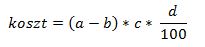  gdzie:a – liczba kilometrów przewozu drogami publicznymi z miejsca zamieszkania do przedszkola, oddziału przedszkolnego w szkole podstawowej, innej formy wychowania przedszkolnego, ośrodka rewalidacyjno- wychowawczego, szkoły podstawowej albo szkoły ponadpodstawowej, a także przewozu rodzica z tego miejsca do miejsca zamieszkania lub miejsca pracy i z powrotem,b – liczba kilometrów przewozu drogami publicznymi z miejsca zamieszkania rodzica do miejsca pracy i z powrotem, jeżeli nie wykonywałby przewozu, o którym mowa w  lit. a,c – średnia cena jednostki paliwa w danej gminie, właściwego dla danego pojazdu,
d – średnie zużycie paliwa w jednostkach na 100 kilometrów dla danego pojazdu według danych producenta pojazdu. 2. Warunkiem zwrotu kosztów przejazdu jest przedstawienie przez opiekuna dziecka poświadczenia potwierdzającego ilość dni, w których dziecko uczęszczało do placówki, o  której mowa w § 2 pkt 2. W miesiącach styczeń - listopad nie później niż do 5-go dnia miesiąca następującego po miesiącu, w którym realizowano dowóz ucznia, natomiast za miesiąc grudzień - do dnia 22 grudnia ze zwrotem kosztów do 31 grudnia. 3. Dane dotyczące liczby dni, w których dziecko uczęszczało na zajęcia lekcyjne, potwierdza przedszkole/szkoła/ośrodek, do której dziecko uczęszcza. Nie przysługuje refundacja kosztów przejazdu za dni nieobecności ucznia w placówce oświatowej.4. Rodzic zobowiązany jest do realizacji dowozu dziecka w dniach nauki szkolnej oraz w  dniach, w których obecność ucznia w przedszkolu/szkole/ośrodku jest konieczna ze względu na organizacje zajęć (np. rekolekcje szkolne, odpracowywanie zajęć za inny dzień itp.).§ 71. Umowę zawiera się na okres od ……………………… do ……………………..2. Każdej ze stron przysługuje prawo jej rozwiązania za uprzednim dwutygodniowym terminem wypowiedzenia. § 8Umowę sporządzono w trzech jednobrzmiących egzemplarzach, które otrzymują: jedną opiekun dziecka/ucznia, dwie Gmina Łysomice.§ 9Wszelkie zmiany umowy wymagają formy pisemnej pod rygorem nieważności.§ 10W sprawach nieunormowanych niniejszą umową mają zastosowanie przepisy Kodeksu Cywilnego.Rodzic/opiekun prawny                                                                        Wójt Gminy                                                                                                 Załącznik do umowy Oświadczenie o organizowaniu przejazdu dziecka niepełnosprawnego i opiekuna do przedszkola/szkoły/ośrodka* prywatnym samochodem osobowym CZĘŚĆ I wypełniają rodzice/opiekunowie prawni……………………………………				 ( imię i nazwisko rodzica/opiekuna prawnego)…………………………………………………………………………                           ( adres)Oświadczam, że  od ………………… do ……………………, zgodnie z umową nr ………… z dnia ……………  zapewniałem/łam* na własny koszt  dowożenie i opiekę w trakcie przejazdu………………………………………………………………………………………...                                                      (imię i nazwisko dziecka)na trasie z miejsca zamieszkania do ……………………………………… w ………………………                                                           (nazwa przedszkola/szkoły/ośrodka)                   (miejscowość)        Łączna liczba dni dowożenia w ww. okresie wynosiła ……………  …………………………………………    (podpis rodzica/opiekuna prawnego)CZĘŚĆ II – POTWIERDZENIE OBECNOŚCI DZIECKA/UCZNIAwypełnia dyrektor przedszkola/szkoły/ośrodka…………………………, dnia………………………..  (miejscowość)…………………………………………………            (pieczęć placówki)Potwierdzam liczbę  ……… dni obecności dziecka/ucznia …………………………………(imię i nazwisko dziecka/ucznia)w przedszkolu/szkole/ośrodku* w okresie, tj. ……………… do …………….W tym czasie dziecko nie korzystało/korzystało z …… dni* całodobowego zakwaterowania 
w internacie/grupie wychowawczej placówki.…………………………………………………          (podpis i pieczęć dyrektora)	* - niepotrzebne skreślić